Пояснительная записка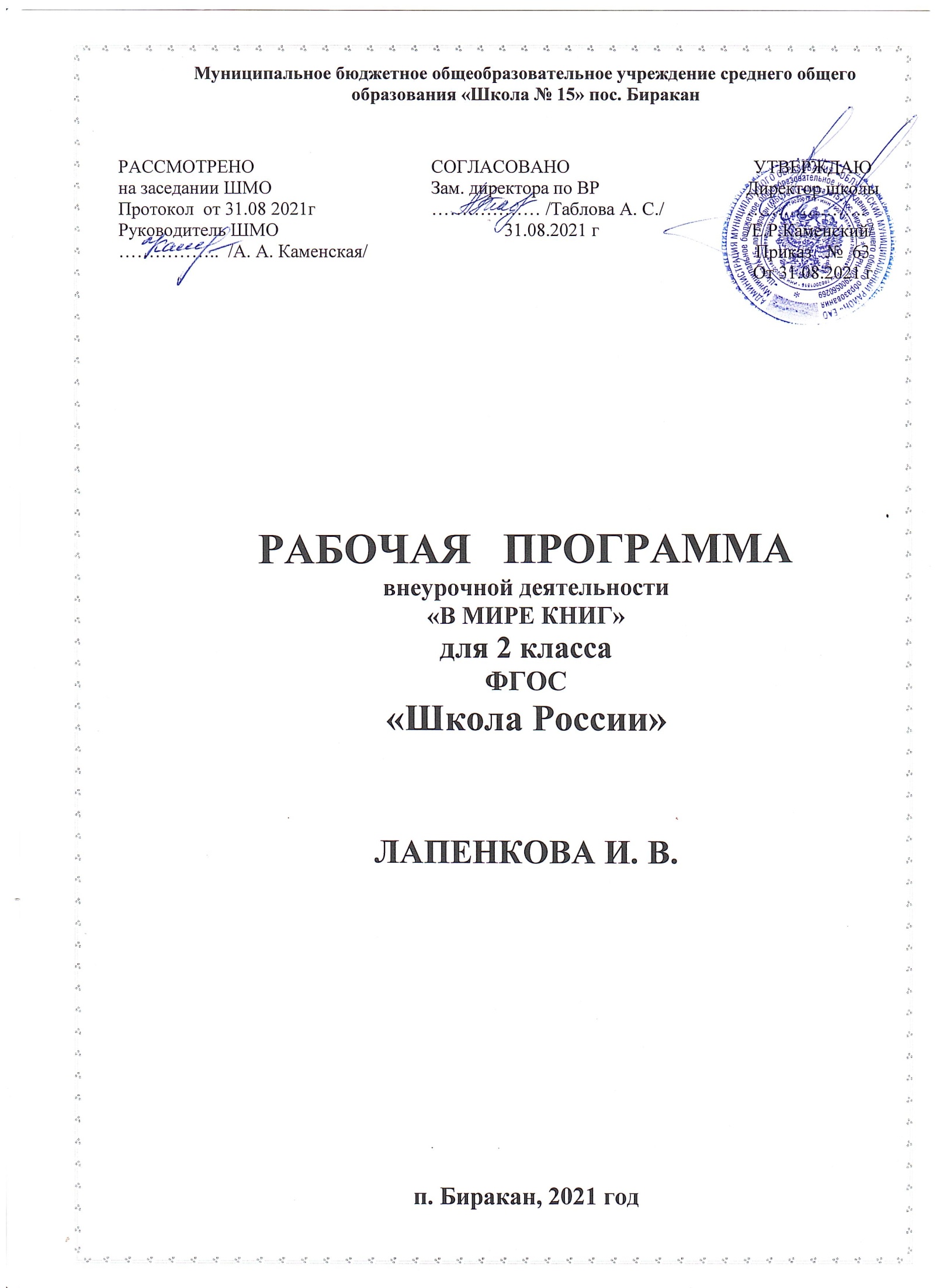 Общая характеристикаПрограмма «В мире книг» способствует расширению читательского пространства, реализации дифференцированного обучения и развитию индивидуальных возможностей каждого ребёнка, воспитанию ученика-читателя. Факультативные занятия помогут решать задачи эмоционального, творческого, литературного, интеллектуального развития ребёнка, а также проблемы нравственно-этического воспитания, так как чтение для ребёнка — и труд, и творчество, и новые открытия, и удовольствие, и самовоспитание.Главные цели программы:создание на практике условий для развития читательских умений и интереса к чтению книг;расширение литературно-образовательного пространства учащихся начальных классов;формирование личностных, коммуникативных, познавательных и регулятивных учебных умений.Преемственность программы с основным курсом литературного чтения позволяет от класса к классу проводить системную работу по интеллектуальному развитию и обогащению читательского опыта младшего школьника. Программа способствует овладению детьми универсальными учебными действиями (познавательными, коммуникативными, регулятивными, личностными) и читательскими умениями. Формы организации факультативных занятий могут быть различными: литературные игры, конкурсы-кроссворды, библиотечные уроки, путешествия по страницам книг, проекты, встречи с писателями своего края, уроки-спектакли и т. д.Содержание факультативных занятий создаёт условия для углубления знаний, полученных на уроках литературного чтения, и применения их в самостоятельной читательской деятельности. На факультативных занятиях предполагается практическая работа с разными типами книг, детскими периодическими и электронными изданиями.Место в учебном планеВо втором классе проводится 1 раз в неделю – 34 часа в год.Ценностные ориентиры содержания программы.Содержание программы факультатива «В мире книг» создаёт возможность для воспитания грамотного и заинтересованного читателя, знающего литературу своей страны и готового к восприятию культуры и литературы народов других стран. Ученик-читатель овладевает основами самостоятельной читательской деятельности. В процессе общения с книгой развиваются память, внимание, воображение.Программа факультатива — это создание условий для использования полученных знаний и умений на уроках литературного чтения для самостоятельного чтения и работы с книгой. Содержание факультативных занятий поможет младшему школьнику общаться с детскими книгами: рассматривать, читать, получать необходимую информацию о книге как из её аппарата1, так и из других изданий (справочных, энциклопедических).В программу включены занятия библиографического характера, которые познакомят начинающего читателя с авторами детских книг, обогатят его читательский опыт и эрудицию.Личностные, метапредметные и предметные результаты освоения программыВ результате освоения программы факультатива «В мире книг» формируются следующие предметные умения, соответствующие требованиям федерального государственного образовательного стандарта начального общего образования:осознавать значимость чтения для личного развития;формировать потребность в систематическом чтении;использовать разные виды чтения (ознакомительное, изучающее,
выборочное, поисковое);уметь самостоятельно выбирать интересующую литературу;пользоваться справочными источниками для понимания и получения дополнительной информации.Регулятивные умения:—уметь работать с книгой, пользуясь алгоритмом учебных действий;
  -- уметь самостоятельно работать с новым произведением;-- уметь работать в парах и группах, участвовать в проектной деятельности, литературных играх;—уметь определять свою роль в общей работе и оценивать свои результаты.Познавательные учебные умении:прогнозировать содержание книги до чтения, используя информацию из аппарата книги;отбирать книги по теме, жанру и авторской принадлежности;ориентироваться в мире книг (работа с каталогом, с открытым библиотечным фондом);составлять краткие аннотации к прочитанным книгам;—	пользоваться словарями, справочниками, энциклопедиями.
Коммуникативные учебные умения:участвовать в беседе о прочитанной книге, выражать своё мнение и аргументировать свою точку зрения;оценивать поведение героев с точки зрения морали, формировать свою этическую позицию;высказывать своё суждение об оформлении и структуре книги;участвовать в конкурсах чтецов и рассказчиков;соблюдать правила общения и поведения в школе, библиотеке, дома и т. д.Содержание программы2 класс (34 часа)Книга, здравствуй (3 ч)Роль книги в жизни человека. Учебная книга и её справочный аппарат. Конкурс «Пословицы о книге и учении». Оформление рукописнойкниги.Художественные книги. Художники-оформители. Иллюстрации в книге и их роль. Правила работы с книгой.Читальный зал: самостоятельное чтение выбранной книги.Книгочей — любитель чтения (2 ч)Библиотека. Библиотечный формуляр.Поиск книги по каталогам. Алфавитный каталог. Назначение библиотечного каталога. Работа с каталожной карточкой. Викторина «Что вы знаете о книге?». Игра «Я — библиотекарь».Книги о твоих ровесниках (4 ч)Библиотечный урок «Дети — герои детских книг». Выставка книг. Книги-сборники В. Осеевой, Е. Пермяка, В. Драгунского, Н. Носоваи других детских писателей.Читальный зал. Чтение и рассматривание книги В. Железникова "Таня и Юсник» или В. Крапивина «Брат, которому семь лет». Конкурс-кроссворд «Имена героев детских книг».Презентация книг о детях-ровесниках (устные отзывы).Читальный зал. Чтение произведений о детях на страницах детских газет и журналов. Детские журналы «Почитай-ка», «Зёрнышко»(электронная версия).Библиотечные плакаты Герои-ровесники» (работа в группах). Живой журнал «Парад героев-сверстников» (инсценирование отдельных эпизодов из рассказов о детях).Крупицы народной мудрости. Книги-сборники (4 ч)Книги-сборники малых жанров фольклора. Пословицы. Темы пословиц. Путешествие по тропинкам фольклора.Загадки. Темы загадок. Игра «Отгадай загадку».Скороговорки. Конкурс «Чистоговорщики».Проект «Живой цветок народной мудрости» (работа в группах).Писатели-сказочники (6 ч)Выставка книг с литературными сказками. Обзор выставки.Книги писателей-сказочников. Поиск книги в открытом библиотечном фонде. Чтение выбранной книги.Герои сказок. Викторина.Творческая работа «Лукошко сказок» (проектная деятельность).Книги о детях (4 ч)Книги-сборники о детях и для детей (В. Осеева, Н, Носов, С. Михалков и др.).Книги о животных (В. Бланки, Э. Шим, Г Скребицкий, Н. Сладкое и др.). Книги-сборники стихотворений для детей (Я. Аким, С. Маршак, С. Михалков, А. Барто).Старые добрые сказки (4 ч)Книги сказок народом мира. Сборники сказок. Выставка.Переводчики, пересказчики и обработчики сказок народов других стран. Справочный аппарат книги-сборника. Каталожная карточка.Сказки народов мира с «бродячими» сюжетами (русская народная сказка "Снегурочка", японская народная сказка «Журушка» и др.). Поисковая работа.Читальный зал: народные сказки на страницах детских журналов.Книги о тех, кто подарил нам жизнь (3 ч)Книги о семье, маме, детях. Выставка книг о тех, кто защищал свою Родину. Жанры произведений о семье: стихотворения, пословицы, сказки, рассказы, колыбельные песни. Рукописная книга.Литературная игра «По страницам учебника»; чтение произведений о семье по учебнику или наизусть.Мини-проекты (работа в группах): «Они Писали о семье», «Рассказыо	семье», «Пословицы о семье», «Стихотворения о семье». Рукописная книга "Семья".Защитникам Отечества посвящается (3 ч)Книги о защитниках Отечества. Былины и сказы о защитниках Отечества. Выставка книг детских писателей о защитниках Отечества, Библиотечный урок: встреча с участниками или героями Великой Отечественной войны, которые живут рядом.Работа с книгой А. Гайдара .Сказка о Военной тайне, Мальчише - Кибальчише и о его твёрдом слове»: чтение, рассматривание.Рукописная книга «Защитники Отечества в твоей семье»: фотографии,  письма, воспоминания, рисунки.По страницам любимых книг (1 ч)Книги разных жанров, тем, типов и авторской принадлежности.Библиотечный урок: книги-сборники по авторам, жанрам, темам.Проектная деятельность: презентация любимых книг (по оформлению, содержанию и поступкам героев).Коллективная творческая работа: комиксы и весёлые истории.Оформление еженедельника «Летнее чтение» или «Дневник читателя».Универсальные учебные действия:знать структурные элементы библиотеки: абонемент, читальный зал;ориентироваться в мире книг (отбирать книги по авторской  принадлежности  в открытом библиотечном фонде);пользоваться алфавитным каталогом для отбора нужной книги;заполнять каталожную карточку;систематизировать книги но авторской принадлежности;составлять список прочитанных книг;выделять особенности учебной книги;работать самостоятельно с книгой по алгоритму «Работаем с книгой»;аргументировать мнение о выбранной книге (устный отзыв);классифицировать книги по авторской принадлежности, теме,жанру.Календарно-тематическое планирование 2 класс «В мире книг»Материально-техническое обеспечение образовательного процесса:1.Концепция духовно-нравственного развития и воспитания личности гражданина России в сфере общего образования: проект/ А. Я. Данилюк, А. М. Кондаков, В. А. Тишков. Рос. акад. образования. ― М.: Просвещение, 2011.2. Примерная программа внеурочной деятельности «В мире книг» Л. А. Ефросинина М: Вента – Граф,20133. Федеральный государственный образовательный стандарт начального общего образования. М.: Просвещение, 2010.Для информационно-компьютерной поддержки учебного процесса предполагается использование следующих программно-педагогических средств, реализуемых с помощью компьютера: 1. Единая коллекция цифровых образовательных ресурсов. - Режим доступа : http://school- coHection.edu.ru2. КМ-школа - образовательная среда для комплексной информатизации школы. - Режим доступа : http://www.km-school.ru3. Презентация уроков «Начальная школа». - Режим доступа : http://nachalka/info/about/1934. Я иду на урок начальной школы (материалы к уроку). - Режим доступа : http://nsc.lseptem ber. ru/urok5. Презентации уроков «Начальная школа». - Режим доступа : http://nachalka.info/about/1936. Начальная школа - детям, родителям, учителям. - Режим доступа : http:www.Nachalka.com7. Детские презентации : коллекция. - Режим доступа : http:www.viku.rdf.ru8. Архив учебных программ и презентаций. - Режим доступа: http:www.rusedu.ru9. Международная ассоциация «Развивающее обучение». - Режим доступа : http://www.maro. newmail.ru10. Детские песни, мультфильмы, сказки, звуковые сказки. - Режим доступа : http://www. skazochki.narod.ru/index_flash.html11. Интернет-ресурсы учителю начальной школы. - Режим доступа : http://www.int-edu.ni№ Тема занятиячасыДата1Роль книги в жизни человека12История создания книги. Первая печатная книга на Руси13Структура книги (элементы книги)14Экскурсия в библиотеку15Правила поведения в библиотеке. Алфавитный каталог. Каталожная карточка.16Выставка книг о детях. Структура книги.17Книги В.Осеевой. Книга-сборник.18Книги Е.Пермяка. Титульный лист.19Книги Н.Носова. Типы книг.110Книги В.Драгунского. Аппарат книги.111Герои детских книг. Библиотечный стенд (плакат)112Книги-сборники. Малые жанры фольклора.113Пословицы. Темы пословиц. Рукописная книга «Пословицы о книге и учении»114Загадки. Темы загадок. Конкурс «Отгадай загадку»115Скороговорки и чистоговорки116Книги с литературными (авторскими) сказками117-18Писатели-сказочники219Герои сказок. Викторина.120-21По страницам сказок Х.К.Андерсена222-23Проектная деятельность «Путешествие в страну сказок»224Книги о детях. Выставка книг.125Герои книг В.Осеевой126Книги Н.Носова. Приключение-сказка о Незнайке и его друзьях.127Книги С.Михалкова: стихотворения, басни, рассказы.128Книги о братьях наших меньших. Художники-оформители.129Сборники стихотворений для детей. Каталожная карточка.130Книги-сборники сказок народов мира. Переводчики, пересказчики и обработчики народных сказок.131Народные сказки на страницах детских журналов132Книги о семье133Книги о защитниках Отечества. Книга А.Гайдара «Сказка о военной тайне, о Мальчише-Кибальчише и его твердом слове.»134Библиотечный урок «Хвала книге». Презентация любимой книги. Летнее чтение. Оформление «Дневника читателя»1Всего:34